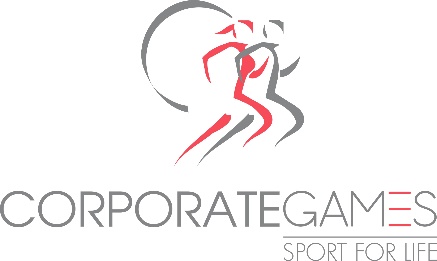 Declarație de onoareSubsemnatul ............................................ născut la dată de ..... / ..... / ........... , căpitan al echipei de ............................... , declar pe propria răspundere că sunt de acord cu prevederile regulamentului competiției și că nu sunt înscriși/înscrise în echipa mea persoane care au fost legitimate în ultimii 3 ani la federațiile de specialitate.Înţeleg că, în cazul în care această declaraţie nu este conformă cu realitatea, sunt pasibil(ă) de încălcarea prevederilor legislaţiei penale privind falsul în declaraţii dau această declarație de onoare pentru a asigura un cadru de fair play și încadrarea în condițiile unui concurs de amatori.Data___________________________   Semnătura ______________________